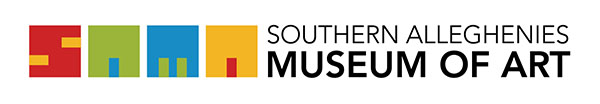 Please complete ALL fields below and return to:SAMA LorettoP.O. Box 9Loretto, PA 15940Email: kmiler@sama-art.orgName:  _________________________________________________________________________________ _Address:   ________________________________________________________________________________City: __________________________State: _________________***Full Zip:  _________________________ _Phone: _______________________________________ Email:  __________________________________ ___Website: _________________________________________________________________________________Facebook:________________________________________________________________________________Instagram:________________________________________________________________________________Twitter:__________________________________________________________________________________Other:___________________________________________________________________________________Minimum Fee per Day:    $________________AttachmentsResumeReferencesJPEGs of Artwork or videos or linksJpeg of Artist for DirectoryArtist Information Update FormArtist in Residence ProgramSouthern  of ArtP.O. Box 9, Loretto, PA 15940p: 724-238-6015 / f: 724-238-6281kmiller@sama-art.org